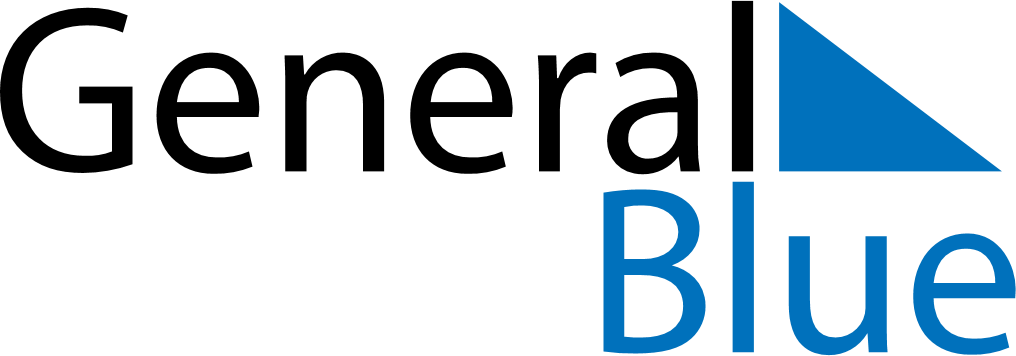 July 2027July 2027July 2027July 2027ReunionReunionReunionSundayMondayTuesdayWednesdayThursdayFridayFridaySaturday12234567899101112131415161617Bastille Day18192021222323242526272829303031